Об утверждении Плана мероприятий («дорожной карты») по снижению рисков нарушения антимонопольного законодательства (комплаенс-рисков) на 2024 год в администрации города СосновоборскаВ соответствии с подпунктом «в» пункта 8 Указа Президента Российской Федерации от 21.12.2017 № 618, Распоряжением Правительства Российской Федерации от 18.10.2018 № 2258-р, постановлением администрации города Сосновоборска от 26.12.2019 № 2062 «Об организации системы внутреннего обеспечения соответствия требованиям антимонопольного законодательства (антимонопольного комплаенса) в администрации города Сосновоборска», руководствуясь ст.ст. 24, 38 Устава города,ПОСТАНОВЛЯЮ1. Утвердить План мероприятий («дорожную карту») по снижению рисков нарушения антимонопольного законодательства (комплаенс-рисков) на 2024 год в администрации города Сосновоборска согласно приложению.2. Разместить настоящее постановление на официальном сайте администрации города Сосновоборска в информационно-телекоммуникационной сети Интернет.Глава города Сосновоборска                                                             А.С. КудрявцевПриложение к Постановлениюадминистрации городаот 11.01.2024 № 16План мероприятий («дорожная карта»)по снижению рисков нарушения антимонопольного законодательства (комплаенс-рисков)в администрации города Сосновоборска на 2024 год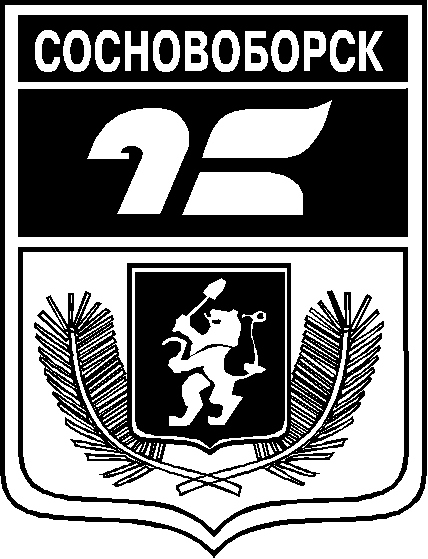 АДМИНИСТРАЦИЯ ГОРОДА СОСНОВОБОРСКАПОСТАНОВЛЕНИЕ11 января 2024                                                                                                                           №16АДМИНИСТРАЦИЯ ГОРОДА СОСНОВОБОРСКАПОСТАНОВЛЕНИЕ11 января 2024                                                                                                                           №16№ п/пВид комплаенс-рискаМероприятия по минимизации и устранению комплаенс-рисковОтветственный за реализацию мероприятийСрок исполнения мероприятийПланируемый результат1Нарушение антимонопольного законодательства в принятых нормативных правовых актах администрацииАнализ нормативных правовых актов и проектов нормативных правовых актов на предмет соответствия антимонопольному законодательству; анализ ранее выявленных нарушений; мониторинг и анализ практики применения антимонопольного законодательства; совершенствование системы внутреннего контроляюридический отдел Управления делами и кадрами администрации;Управление планирования и экономического развития администрации;Управление градостроительства, имущественных и земельных отношений администрации;Муниципальное казенное учреждение «Управление капитального строительства и жилищно-коммунального хозяйства» г. Сосновоборска;Управление образования администрации;Управление культуры, спорта, туризма и молодежной политики администрацииПостоянно в течение годаСокращение вероятности наступления комплаенс-риска, недопущение нарушений антимонопольного законодательства2Нарушение антимонопольного законодательства при осуществлении закупок товаров, работ, услуг для обеспечения муниципальных нуждНаправление сотрудников на обучение в целях повышения квалификации; изучение нормативных правовых актов в сфере закупок товаров, работ, услуг для муниципальных нужд;мониторинг изменений действующего законодательства в сфере закупок товаров, работ, услуг для муниципальных нужд; анализ жалоб, поступающих на рассмотрение в ФАС России и УФАС России по Красноярскому краю и учет в работе ранее принятых решений по жалобам; анализ допущенных нарушенийУправление делами и кадрами администрации;Муниципальное казенное учреждение «Управление капитального строительства и жилищно-коммунального хозяйства» г. Сосновоборска;Управление градостроительства, имущественных и земельных отношений администрации;Управление образования администрации;Управление культуры, спорта, туризма и молодежной политики администрации;главные специалисты по закупкамПостоянно в течение годаСокращение вероятности наступления комплаенс-риска, недопущение нарушений антимонопольного законодательства3Нарушение при владении, пользовании и распоряжении муниципальным имуществом, повлекшее за собой нарушение антимонопольного законодательстваИзучение нормативных правовых актов в сфере земельных и имущественных отношений;мониторинг изменений действующего законодательства в сфере земельных и имущественных отношений; анализ жалоб, поступающих на рассмотрение в ФАС России и УФАС России по Красноярскому краю, и учет в работе ранее принятых решений по жалобам;анализ допущенных нарушенийУправление градостроительства, имущественных и земельных отношений администрацииПостоянно в течение годаСокращение вероятности наступления комплаенс-риска, недопущение нарушений антимонопольного законодательства4Нарушение при выдаче разрешений на установку и эксплуатацию рекламных конструкций, повлекшее за собой нарушение антимонопольного законодательстваИзучение нормативных правовых актов о рекламе; мониторинг изменений действующего законодательства о рекламе; анализ жалоб, поступающих на рассмотрение в ФАС России и УФАС России по Красноярскому краю, и учет в работе ранее принятых решений по жалобам; анализ допущенных нарушенийУправление градостроительства, имущественных и земельных отношений администрацииПостоянно в течение годаСокращение вероятности наступления комплаенс-риска, недопущение нарушений антимонопольного законодательства5Нарушение при заключении договора на размещение нестационарного торгового объекта, повлекшее за собой нарушение антимонопольного законодательстваИзучение нормативных правовых актов в сфере размещения нестационарных торговых объектов; мониторинг изменений действующего законодательства в сфере размещения нестационарных торговых объектов;анализ жалоб, поступающих на рассмотрение в ФАС России и УФАС России по Красноярскому краю, и учет в работе ранее принятых решений по жалобам; анализ допущенных нарушенийУправление градостроительства, имущественных и земельных отношений администрацииПостоянно в течение годаСокращение вероятности наступления комплаенс-риска, недопущение нарушений антимонопольного законодательства6Нарушение при организации транспортного обслуживания населения путем утверждения конкурсной документации, повлекшее за собой нарушение антимонопольного законодательстваИзучение нормативных правовых актов в сфере предоставления транспортных услуг населению и организации транспортного обслуживания населения; мониторинг изменений действующего законодательства в сфере предоставления транспортных услуг населению и организации транспортного обслуживания населения; анализ жалоб, поступающих на рассмотрение в ФАС России и УФАС России по Красноярскому краю, и учет в работе ранее принятых решений по жалобам; анализ допущенных нарушенийУправление планирования и экономического развития администрацииПостоянно в течение годаСокращение вероятности наступления комплаенс-риска, недопущение нарушений антимонопольного законодательства7Нарушение при оказании финансовой поддержки субъектам малого и среднего предпринимательства, повлекшее за собой нарушение антимонопольного законодательстваИзучение нормативных правовых актов в области финансовой поддержки субъектам малого и среднего предпринимательства; мониторинг изменений действующего законодательства в области финансовой поддержки субъектам малого и среднего предпринимательства; анализ жалоб, поступающих на рассмотрение в ФАС России и УФАС России по Красноярскому краю, и учет в работе ранее принятых решений по жалобам; анализ допущенных нарушенийУправление планирования и экономического развития администрацииПостоянно в течение годаСокращение вероятности наступления комплаенс-риска, недопущение нарушений антимонопольного законодательства8Нарушение при организации ярмарки и предоставлении мест для продажи товаров (выполнения работ, оказания услуг) на ней, повлекшее за собой нарушение антимонопольного законодательстваИзучение нормативных правовых актов в сфере проведения ярмарок; мониторинг изменений действующего законодательства в сфере проведения ярмарок; анализ жалоб, поступающих на рассмотрение в ФАС России и УФАС России по Красноярскому краю, и учет в работе ранее принятых решений по жалобам; анализ допущенных нарушенийУправление планирования и экономического развития администрацииПостоянно в течение годаСокращение вероятности наступления комплаенс-риска, недопущение нарушений антимонопольного законодательства9Нарушение при проведении открытого конкурса по отбору управляющих организаций для управления многоквартирным домом, повлекшее за собой нарушение антимонопольного законодательстваИзучение нормативных правовых актов в сфере проведения открытого конкурса по отбору управляющих организаций для управления многоквартирным домом; мониторинг изменений действующего законодательства в сфере проведения открытого конкурса по отбору управляющих организаций для управления многоквартирным домом; анализ жалоб, поступающих на рассмотрение в ФАС России и УФАС России по Красноярскому краю, и учет в работе ранее принятых решений по жалобам; анализ допущенных нарушенийЗаместитель Главы города по вопросам жизнеобеспеченияГлавный специалист по благоустройствуПостоянно в течение годаСокращение вероятности наступления комплаенс-риска, недопущение нарушений антимонопольного законодательства